CREDIT UNION SCHOOLS QUIZ 2015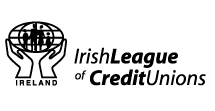 _____________________________________________________________STAGE 1 - CREDIT UNION LEVEL    MONDAY 2ND FEBRUARY 2015  _____________________________________________________________QUESTIONSEnclosed in this booklet is a set of questions which formulate the twelve rounds of the Quiz for the date specified above and recommendations concerning tie break situations.  Rounds 1 – 10 are common to both Competition A and B.  There are two extra rounds for Competition B only.  Also included are some advisory notes for the organisation of the Quiz which should be beneficial to you.We would recommend that you read the Procedures Manual in depth also.Please note the following:1.	(a)	There are three categories of questions:		(i)	Easy		(ii)	Moderate		(iii)	Difficult	(b)	If you or the Adjudicator have any concern about a question - do not use it - please choose an alternative.2.	In the event of two or more teams tying at the end of the Quiz, use questions from Tie Breaker One as follows:	(a)	One round of three questions from Tie Breaker One.	(b)	In the event of a further tie, use three questions from the remaining questions given in this book.3.	A credit union may wish to compile their own questions.  In devising these questions, do remember the age group involved and please ensure that no questions are seen as favouring a particular school.  However the credit union will be entirely responsible for the accuracy of the questions they set.  ADVISORY NOTES FOR QUIZ MASTER1.	(a)	Each question is read out twice.	(b)	All six questions are repeated at the end of each round.	(c)	Answer sheets are then collected after two minutes.2.	The answers to Round 1 are given when the answers to Round 2 have been	collected and so on.3.	(a)	It is recommended that the table numbers be filled in by the teams on 		the answer sheets in advance of the Quiz commencing.                (b)	Teams should be given some rough work paper.4.	(a)	Separate correctors should be assigned for both Competition A and 		Competition B.	(b)	It is recommended that there should be one corrector per ten teams.	(c)	Copies of the questions and answers should be copied to each		corrector directly before the Quiz commences.5.	(a)	When the answer to the question is a person's name, accept the 		surname.	(b)	Exact spelling of words is relevant only for spelling questions.We would like to make you aware of the following:A.	Some questions are more suitable for schools in the Republic and not Northern Ireland and vice versa.  In all cases the decision of the Adjudicator on the day is final.  Please ensure that the children know how to raise an objection on the night as no correspondence will be entered into after the final scores have been announced.B.	To combat any incidents of cheating, you are requested not to show these questions to anyone before or after the Quiz.  Bear in mind that the Quiz is being held over four days, Friday 30th January to Monday 2nd February 2015.The dates for all stages of the Quiz are detailed in the Procedures Manual page 3.  Please announce the dates before the Quiz commences and advise that should anybody be unavailable for future dates, they will not be able to participate in those future stages.  These dates will not be changed.  Team members are NOT allowed alter except in exceptional circumstances.It would be advisable for the quizmaster and the adjudicator to meet prior to the quiz, and go through each question. If in doubt about any question then substitute that question with another. Should you have any queries, please call Patricia Donnellan in League office (01 – 614 6912) BEFORE Friday 23rd January 2015.F.	In all cases the decision of the Adjudicator on the day is final. The League will not be responsible for resolving any disputes that may occur at Credit Union level or Chapter level.ROUND ONEEASYHow many minutes are there in a quarter of an hour?	Answer:		15 minutesSaint Patrick is the patron saint of Ireland. Who is the patron saint of Wales?Answer:		Saint DavidMODERATEIn the cartoon series The Simpsons, which character drives the school bus for Springfield Elementary School?Answer:		OttoIn Geography, what is the name given to a piece of land completely surrounded by water?Answer:		IslandDIFFICULTLough Allen, Lough Ree and Lough Derg are three lakes situated on which Irish river?Answer:		River ShannonTrout, pollack, plaice and perch are all types of what? Answer:		FishROUND TWOEASYWhat is the name of the festival celebrated on December 25th?	Answer:		Christmas DayName the ocean that lies between Ireland and the U.S.A.?Answer:		Atlantic OceanMODERATEWhat ‘E’ is the name given to a person who reads and corrects what others have written, at a newspaper office for example?Answer:		EditorWhich of the Norse Gods holds a hammer? He appears in the film ‘The Avengers’?Answer:		ThorDIFFICULTWhat is the name given to the ships with sails used by the Vikings to travel from Scandinavia?Answer:		LongshipsWhat is the biggest country in South America?Answer:		BrazilROUND THREEEASYIn fables, who had an encounter with three bears and three bowls of porridge?Answer:		GoldilocksOn what river is Belfast built?Answer: 	 The LaganMODERATEWhat tree grows from acorns?Answer:		OakWhat is the name of the football stadium where England play home matches and the FA and Capital One Cup Finals are also played?Answer:		Wembley DIFFICULTWho released an album in 2014 called ‘1989’?Answer:		Taylor SwiftWhat word beginning with the letter “Y” is a well known brand of scented candle and a slang term used to describe someone from the USA? Answer has 6 letters.Answer:		YankeeROUND FOUREASYThe earth takes 365 and a quarter days to orbit around which star?Answer:		SunName the world famous Irish golfer from Hollywood, County Down?   Answer:		Rory McILroyMODERATEWhat is the sweet substance created by bees using nectar from flowers?	Answer:		HoneyIf you agreed to rendezvous with someone, which of the following are you agreeing to do? Meet up with them or paint a picture of them?	Answer: 	Meet them  DIFFICULTWhat word beginning with “A” is the term used to describe when lots of snow falls down a slope?Answer:		Avalanche Who is the current President of the Irish League of Credit Unions?Answer:		Mr. Martin Sisk ROUND FIVEEASYName Batman’s crime fighting partner who shares his name with a type of bird.Answer: 	RobinWhich part of a bull shares its name with the centre of a dart board?  Answer: 	Its eye (accept bullseye) MODERATEThe constellation of stars known as The Plough is also known as The Big _________?Answer:		DipperHow many white squares are there on a chess board?Answer:		32DIFFICULTRenault and Peugeot cars originate in which European country?	Answer: 	FranceTwo of the Powerpuff Girls are Bubbles, Blossom. Name the other one.Answer:		ButtercupROUND SIXEASYIn which Irish city would you visit to see the English Market, the Opera House (named after the city) and the famous Shandon Bells?Answer:		CorkWhich creature with its black and white eye patches and cuddly appearance eats bamboo leaves, stems and shoots?Answer:		PandaMODERATEThe River Nile flows into which sea?Answer:		MediterraneanWhat is the name given to the person who makes puppets appear to be talking without moving their own mouths?Answer:		VentriloquistDIFFICULTName the country and western singer whose five shows at Croke Park were cancelled last summer?Answer:		Garth BrooksName the show based in McKinley High that features Finn and Mercedes. Answer:		GleeROUND SEVENEASYHow many days are there in February in a leap year?Answer:		29What is the name given to a shape with 5 sides?	Answer:		Pentagon	MODERATE Water (H2O) is made up of two elements. Hydrogen is one, what is the other?Answer:		OxygenBilbo Baggins, created by J.R.R. Tolkien, is played by Martin Freeman in the most recent films. What type of creature is he?Answer:		HobbitDIFFICULTThe beaches of Copacabana and Ipanema are in which city?	Answer:		Rio (De Janeiro)The Mersey River flows through which English city?	Answer:		LiverpoolROUND EIGHTEASYWho was elected President of United States of America in November 2012?Answer:		Barack ObamaWhat ‘J’ is the term used to describe a person who rides horses in a race?Answer:		JockeyMODERATE What is the name for a pen/writing implement made from a feather?  Answer:		Quill What do men grow on their face during Movember to raise awareness for men’s health issues?Answer:		MoustacheDIFFICULT Which Canadian singer released a 2013 song called ‘Yellow Raincoat’, which is supposedly about his former girlfriend Selena Gomez?Answer:		Justin BieberPeter Pan, created by J.M. Barrie, was a mischievous boy who never grew up and who could fly. What was the name of the gang he led in Neverland?Answer:		The Lost BoysROUND NINEEASYWhat is the name of the fictional snowman in the Walt Disney animated film ‘Frozen?’Answer:		OlafBeginning with H, what is the name given to the short line between 2 words e.g. sugar-free and good-looking?	Answer: 		HyphenMODERATEIn the human body, the patella is more commonly known as what?Answer:		Knee CapThere are 57,000 Credit Unions worldwide, in how many countries can you find them?     (a)  53      (b)  73 	(c)  103  Answer:   		(c) 103 countries DIFFICULTWhat are butterfly, anglers loop and barrel all types of?	Answer:		KnotName the form of early Irish writing that had the following description: Straight lines and notches through a centre line, read from the bottom up.	Answer:		OghamROUND TENEASYWhat family in the orchestra does the snare drum belong to?Answer:		Percussion  On a compass what is the opposite of North East?Answer:		South WestMODERATE What is the square root of 400?	Answer:		20 Rojo and dearg are the Spanish and Irish for which colour?Answer:		RedDIFFICULTFinish the name of Artemis Fowl’s nemesis – Holly _______. Answer:		ShortBeginning with M, which country in Europe has one of the longest reigning royal families? Its current king is Prince Albert II. Answer:		MonacoROUND ELEVENEASYIn which sport would you score a slam dunk and free throw?Answer:		Basketball Which desert covers most of North Africa?Answer:		SaharaMODERATEName the celebrity chef who is married to Jools, has 4 children and is responsible for the 15 minute meals series? (Need both names)Answer: 		Jamie OliverWet Chemical, Dry Powder, CO2, and Foam are all types of which appliance commonly found in schools and homes? Answer:		Fire ExtinguisherDIFFICULTHow many FIFA World Cup titles do Brazil hold? 3, 4 or 5?Answer:		5	 (1958, 1962, 1970, 1994, 2002)Which letter is furthest to right on a top letter row of the keyboard?Answer:		PROUND TWELVEEASYWhat numeric term describes perfect eyesight and a form of cricket?Answer:		20/20What is the capital city of Germany?Answer:		BerlinMODERATE Who was the first President of the USA?Answer:		George Washington Which four letter word beginning with ‘I’ refers to the people of highland Peru, who established an empire until the Spanish conquest?Answer:		IncaDIFFICULTThe storming of which prison is celebrated on 14th of July each year in FranceAnswer:		BastilleWho painted ‘Water Lily Pond’ and ‘Impression, Sunrise’?Answer:		Claude MonetTIEBREAKERSCHOOSE THREELundi is the French for which day of the week? Answer:		MondayIn The Wizard of Oz Dorothy is the main character. What is her surname? Answer:		GaleHow many red balls are used in a game of snooker? (nearest wins) Answer:		15What colour is the dragon on the Welsh flag? Answer:		RedHow many American cents make up a dime? (nearest wins) Answer:		10What is the fifth letter in the Greek alphabet? Answer:		EpsilonTIEBREAKERS 2CHOOSE THREEHow many letters are in the word Supercalifragilisticexpialidocious? (nearest wins)Answer:		34What is the name of the colourful plant organism that grows on the barks of trees?  Begins with L! 	Answer:		LichenThe shape of DNA is called a double ____________. It is also the name of a theatre in Dublin City University (D.C.U.).	Answer:		HelixIn what country is the parliament called the Knesset? Answer:		IsraelBeginning with c, what is the name of the smallest of the blood vessels that connects the arteries and veins?Answer:		CapillariesWhat was built from the Tyne to Solway in A.D. 122 as the northern border of Roman Britain ?Answer:		Hadrian’s Wall